                                                         п р о е к т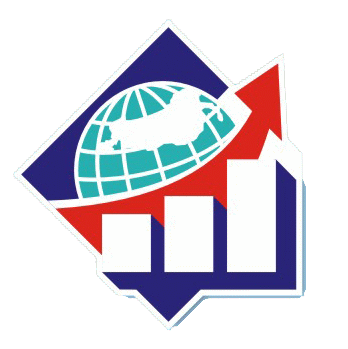 Программа проведения информационно-тематического межвузовского семинара  «Зарубежные стажировки в рамках реализации Президентской программы подготовки управленческих кадров в 2018 г. (страны, направления,  тематика и особенности отбора претендентов)»Дата и местопроведения:03  апреля  2018 г. город  Красногорск Московской области, улица Речная, дом 8, корпус 1  (филиал РАНХ и ГС). 16.00 – 17.00Регистрация участников семинара. 17.00 – 17.20Открытие семинара.Директор программ "Инновационное развитие компании: проектное управление и Топ-менеджер» Высшей школы корпоративного управления РАНХ и ГС,  к. т. н.,  доцент кафедры управления инновационными проектами РАНХ и ГС    Яшин  В.Г.Заместитель директора федерального бюджетного учреждения «Федеральный ресурсный центр по организации подготовки управленческих кадров» Даньшин В.П. 17.20 – 17.3517.35 – 17.5017.50 – 18.05«Организация зарубежных стажировок в 2018 г. в рамках реализации Государственного плана подготовки управленческих кадров». Начальник отдела организации международных стажировок                 ФБУ «ФРЦ»  Т.М. Грунина.«Направления, практика и опыт «обменных» стажировок                               в Федеративной Республике Германии». Руководитель представительства Московского проектного бюро общества GIZ (ФРГ)  В.М. Богданов.«Стажировки организуемые «Японским центром по развитию торгово-экономических связей» для российских специалистов              в рамках Президентской программы в 2018 году».Сотрудник отдела экономического и культурного сотрудничества  АНО «Японский центр» А.В. Говоров. 18.05 – 18.20«Эффективность зарубежной стажировки».Председатель ассоциации выпускников «Президентской программы» Московской области  Е.В. Синяков. 18:20 – 18.4018.40 – 19.00Разное.     Ответы на вопросы участников семинара.Кофе – брейк